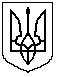 САВРАНСЬКА СЕЛИЩНА РАДАОДЕСЬКОЇ ОБЛАСТІПРОТОКОЛ № 37пленарного засідання тридцять п’ятої позачергової сесіїСавранської селищної ради VIII скликаннясмт Саврань                                                                                              18 серпня  2023 рокуПочаток засідання - 10.00 годМісце проведення – великий зал адмінбудівлі селищної ради (вул.Соборна, 9, смт Саврань).Час роботи пленарного засідання – 10.00 - 15.30 год.       Всього обрано депутатів: 26Присутні: 19 депутатів (список додається).Відсутні депутати: Мартиновський Г.В., Коровенко В.В., Мельничук В.М.,                                 Населенко Є.О., Пуга О.Л.,Хапатнюковський О.В., Шевченко О.В.На сесії присутні:  Курганський С.Г. - начальник юридичного апарату Подільської районної державної адміністрації, Соколов М.В.- голова Подільської районної ради, старости старостинських округів селищної територіальної громади, апарат селищної ради, керівники комунальних закладів та установ громади. СЛУХАЛИ:Бринзу О.Ю. - депутата селищної ради VIII скликання, голову депутатської фракції від ПП «Європейська солідарність», який інформував депутатів про причину позачергового скликання 35 сесії селищної ради, зазначивши, що нинішній секретар селищної ради, виконуючий обов’язки селищного голови, не може виконувати свої посадові обов’язки (ухвала) що унеможливлює виконання власних та делегованих повноважень селищної ради як органу місцевого самоврядування, визначених законом України «Про місцеве самоврядування в Україні»  та  ознайомив з складом ініціативної групи депутатів, які скликали позачергову сесію.Для подальшої роботи сесії за пропозицією депутата Бондаренка В.В. головуючим на пленарному засіданні 35 сесії селищної ради, в результаті технічного голосування, одноголосно обрано Бринзу О.Ю.Результати голосування : «ЗА» -18 , «ПРОТИ» - 0, «УТРИМАЛИСЯ» - 0, «НЕ БРАЛИ УЧАСТІ» - 1 (Бринза О.Ю.), «ВІДСУТНІ» - 7 Для ведення протоколу пленарного засідання 35 позачергової сесії селищної ради за пропозицією головуючого в результаті технічного голосування, одноголосно обрано депутата Асауляк Т.П.Результати голосування : «ЗА» -18 , «ПРОТИ» - 0, «УТРИМАЛИСЯ» - 0, «НЕ БРАЛИ УЧАСТІ» - 1 (Асауляк Т.П.), «ВІДСУТНІ» - 7 Підрахунок голосів веде лічильна комісія у складі: Починок А.В., Буманської О.О., Бондаренко В.В.Сесія проводиться з дотриманням усіх заходів безпеки в умовах воєнного стану.Головуючий, оголосив про відкриття позачергового засідання тридцять п’ятої сесії Савранської селищної ради VIII скликання (звучить Державний Гімн України).СЛУХАЛИ:Головуючого, який ознайомив присутніх з проектом порядку денного та запропонував затвердити його. ВИСТУПИЛИ:Герасимішина С.В., депутат Савранської селищної ради VIII скликання, яка внесла пропозицію доповнити проект порядку денного першим питанням «Про дострокове припинення повноважень депутата Савранської селищної ради Герасимішиної С.В.» та передати прийняте рішення Савранській селищній територіальній  виборчій комісії і заслухати повідомлення Савранської селищної територіальної  виборчої комісії «Про реєстрацію депутата Савранської селищної ради, обраного за єдиним виборчим списком від Одеської обласної організації ПП «ЗА МАЙБУТНЄ» замість вибувшого. Колеблюк А.Ф., начальника фінансового відділу селищної ради, яка запропонувала включити до проекту порядку денного питання «Про внесення змін і доповнень до рішення селищної ради від 23.12.2023 року № 2080-VIII «Про селищний бюджет на 2023 рік», так як виникла нагальна і термінова в цьому потреба.Надійшла пропозиція із зали голосувати за включення до проекту порядку денного  всіх  пропозицій разомРезультати голосування : «ЗА» -19 , «ПРОТИ» - 0, «УТРИМАЛИСЯ» -0, «НЕ БРАЛИ УЧАСТІ» - 0, «ВІДСУТНІ» - 7Бринзу О.Ю., головуючого, який поставив на голосування питання затвердження Порядку денного «За основу».Результати голосування : «ЗА» -19, «ПРОТИ» - 0, «УТРИМАЛИСЯ» -0, «НЕ БРАЛИ УЧАСТІ» - 0, «ВІДСУТНІ» - 7Бринзу О.Ю., головуючого, який поставив на голосування питання затвердження Порядку денного «В цілому» із запропонованими доповненнями.Результати голосування : «ЗА» -19, «ПРОТИ» - 0, «УТРИМАЛИСЯ» -0, «НЕ БРАЛИ УЧАСТІ» - 0, «ВІДСУТНІ» - 7Одноголосно було затверджено наступний Порядок денний.ПОРЯДОК ДЕННИЙ1. Про дострокове припинення повноважень  депутата Савранськоїселищної ради  VІІІ скликання Герасимішиної  С.В.;Доповідач: Герасимішина С.В.2. Про початок повноважень депутата Савранської селищної радиVІІІ скликання      Доповідач: Багрій Н.В.3. Про дострокове припинення  повноважень секретаря Савранськоїселищної ради НАСЕЛЕНКА Є.О.;Доповідач: Бринза О.Ю.4. Про обрання секретаря  Савранської селищної ради  VІІІ скликання;Доповідач: Бринза О.Ю.5. Про внесення змін та доповнень до рішення селищної ради  від 23 грудня2022 року  № 2080 « Про селищний бюджет на 2023 рік».Доповідач: Колеблюк А.Ф.СЛУХАЛИ:по питанню №1 Про дострокове припинення повноважень  депутата Савранськоїселищної ради  VІІІ скликання Герасимішиної  С.В.Герасимішину С.В.– депутата Савранської селищної ради, яка ознайомила депутатів  зі своєю заявою про дострокове припинення повноважень  депутата селищної ради та підготовленим проектом рішення.                                                                                                                                                                                                                                                                                                                                                                                                                                                                                                                                                                                                                                                                                                                                                                                                                                                                                                                                                                                                                                                                                                                                                                                                                                                                                                                                                                                                                                                                                                                                                                                                                                                                                                                                                                                                                                                                                                                                                                                ВИСТУПИЛИ:Виступаючих не було. Доповнень до підготовленого проекту рішення не надходило.Надійшла пропозиція ставити дане питання на голосування.Головуючий поставив на голосування  «За основу» зазначений проект рішення.   Депутат Герасимішина С.В.  заявила про конфлікт інтересів та повідомила, що не буде брати участь в обговоренні та  прийнятті рішення по даному питанню.Результати голосування «За основу» :«ЗА»-18, «ПРОТИ»-0, «УТРИМАЛИСЯ»-0, «НЕ БРАЛИ УЧАСТІ»-1(Герасимішина С.В.),  «ВІДСУТНІ»-7.Головуючий поставив на голосування  «В цілому» зазначений проект рішення.   Результати голосування «В цілому»: «ЗА»-18, «ПРОТИ»-0, «УТРИМАЛИСЯ»-0, «НЕ БРАЛИ УЧАСТІ»- (Герасимішина С.В.),  «ВІДСУТНІ»-7Рішення прийнято.ВИРІШИЛИ:Проєкт рішення «Про дострокове припинення повноважень  депутата Савранської селищної ради VIII скликання Герасимішиної  С.В.» погодити та прийняти як рішення сесії селищної ради.Рішення сесії  Савранської селищної ради № 2316-VIII  від  18 серпня  2023 року «Про дострокове припинення повноважень  депутата Савранської селищної ради  VIII скликання Герасимішиної  С.В.(додається).Головуючий оголосив технічну перерву для роботи територіальної виборчої комісії на 30 хв.Після технічної перерви відбулась реєстрація депутатів, присутніх в сесійній залі, і головуючий інформував про продовження розгляду питань Порядку денного.СЛУХАЛИ:по питанню №2 Про початок повноважень депутата Савранської селищної ради VІІІ скликання від ПП «ЗА МАЙБУТНЄ» (замість вибувшого)Багрій Н.В.– голову  Савранської селищної територіальної виборчої комісії Подільського району Одеської області, яка  ознайомила присутніх із постановою  територіальної виборчої комісії від 18.08.2023 року «Про реєстрацію депутата Савранської селищної ради, обраного  за єдиним виборчим списком від Одеської обласної організації Політичної Партії «ЗА МАЙБУТНЄ», відповідно до якої депутатом Савранської селищної ради зареєстровано  Жируна Олега Миколайовича.  ВИСТУПИЛИ:Бринза О.Ю., головуючий, який привітав новобранного депутата з обранням, ознайомив депутатів з проектом рішення  «Про початок повноважень депутата Савранської селищної ради VIII скликання Жируна О.М.» і  поставив на голосування  зазначений проект рішення.Результати голосування «За основу» :«ЗА»-19, «ПРОТИ»-0, «УТРИМАЛИСЯ»-0, «НЕ БРАЛИ УЧАСТІ»-0,  «ВІДСУТНІ»-7Зауважень, доповнень до підготовленого проекту рішення не надходило.Головуючий поставив на голосування  «В цілому» зазначений проект рішення.   Результати голосування «В цілому»: «ЗА»-19, «ПРОТИ»-0, «УТРИМАЛИСЯ»-0, «НЕ БРАЛИ УЧАСТІ»-0,  «ВІДСУТНІ»-7Рішення прийнято.ВИРІШИЛИ:Проект рішення «Про початок повноважень депутата Савранської селищної радиVІІІ скликання Жируна О.М.» погодити та прийняти як рішення сесії селищної ради. Рішення сесії Савранської селищної ради № 2317-VIII  від 18 серпня  2023 року «Про початок повноважень депутата Савранської селищної ради VІІІ скликання Жируна О.М.» (додається).Жирун О.М. прийняв Присягу депутата Савранської селищної ради VIII скликання.СЛУХАЛИ:по питанню №3 Про дострокове припинення  повноважень секретаря Савранської селищної ради НАСЕЛЕНКА Є.О.Бринзу О.Ю. –головуючого, який поінформував депутатів про те, що нині секретар селищної ради, одночасно виконуючий обов’язки селищного голови, з певних причин не може виконувати свої посадові обов’язки. Так як ці причини триватимуть не один день (ухвала Київського районного суду м. Одеси від 11.08.2023 року по справі  №947/25042/23, провадження № 1-кс/947/10312/23), функціонування селищної ради як органу місцевого самоврядування, є під загрозою, так як права підпису немає ні в кого.  Саме з цієї причини нам потрібно достроково припинити його повноваження як секретаря ради, та обрати нового секретаря селищної ради.   Ці дві процедури проводяться шляхом таємного голосування. Лічильна комісія, яка на першій сесії селищної ради була обрана на весь термін дії ради VIII скликання, сьогодні присутня не в повному складі: із 5 членів комісії є лише 3. Олександр Юрійович поцікавився пропозиціями депутатів щодо поповнення лічильної комісії ще двома членами.Із залу надійшла пропозиція нічого не змінювати і зазначено, що лічильна комісія, в кількості 3 осіб, впорається із підрахунком голосів на пленарному засіданні 35 сесії селищної ради VIII скликання.ВИСТУПИЛИ:Бондар І.Г., депутат селищної ради, який поцікавився правовими підставами для прийняття рішення «Про дострокове припинення  повноважень секретаря Савранської селищної ради НАСЕЛЕНКА Є.О».Курганський С.Г., начальник юридичного управління Подільської районної державної адміністрації, надав роз’яснення стосовно неможливості функціонування селищної ради в умовах тривалої відсутності секретаря селищної ради, що виконує обов’язки селищного голови та необхідністю застосування ч.5 ст. 50 Закону України «Про місцеве самоврядування в Україні» через виникнення обставин непереборної сили..Головуючий оголосив перерву на 10 хвилин для підготовки лічильної комісії до проведення таємного голосування.Після перерви депутати, що повернулись в сесійну залу реєструються. Зареєструвалось - 18 депутатів.Лічильна комісія оголошує процедуру таємного голосування, зачитує текст бюлетеня, опломбовує виборчу скриньку,  кидає контрольний лист.Проводиться таємне голосування депутатів. Після підрахунку голосів лічильна комісія вносить дані підрахунку голосів в протокол №1 від 18.08.2023 року  по підрахунку результатів таємного  голосування щодо  дострокового припинення  повноважень секретаря Савранської селищної ради Населенка Є.О. та просить його затвердити.Бринза О.Ю., головуючий, ознайомлює депутатів з протоколом №1 від 18.08.2023 року, згідно з яким «За» дострокове припинення повноважень секретаря селищної ради Населенка Є.О. - 15, «Проти»- 2, «Утримались» - 2, та ставить на голосування питання затвердження зазначеного протоколу. Технічним голосуванням депутати одноголосно затверджують протокол №1 від 18.08.2023 року  по підрахунку результатів таємного  голосування щодо  дострокового припинення  повноважень секретаря Савранської селищної ради Населенка Є.О.Головуючий ознайомив присутніх з підготовленим проектом рішення «Про дострокове припинення  повноважень секретаря Савранської селищної ради Населенка Є.О.» та поцікавився чи будуть доповнення чи зміни до даного проекту. Змін та доповнень до проекту рішення не надходило.Надійшла пропозиція ставити дане питання на голосування.Головуючий поставив на голосування  зазначений проект рішення.   Результати голосування «За основу» :«ЗА»-19, «ПРОТИ»-0, «УТРИМАЛИСЯ»-0, «НЕ БРАЛИ УЧАСТІ»-0,  «ВІДСУТНІ»-7Головуючий поставив на голосування  «В цілому» зазначений проект рішення.   Результати голосування «В цілому»: «ЗА»-19, «ПРОТИ»-0, «УТРИМАЛИСЯ»-0, «НЕ БРАЛИ УЧАСТІ»-0,  «ВІДСУТНІ»-7Рішення прийнято.ВИРІШИЛИ:Проект рішення «Про дострокове припинення  повноважень секретаря Савранської селищної ради Населенка Є.О.» погодити та прийняти як рішення сесії селищної радиРішення сесії Савранської селищної ради № 2318-VIII  від 18 серпня  2023 року «Про дострокове припинення  повноважень секретаря Савранської селищної ради                Населенка Є.О.» (додається).СЛУХАЛИ:по питанню №4 Про обрання секретаря  Савранської селищної ради  VІІІ скликанняБринзу О.Ю., головуючого, який сказав, що для представлення кандидатури секретаря Савранської селищної ради Одеської області на сесію повинна надійти пропозиція групи депутатів із 14 чоловік і оголосив в засіданні сесії перерву на 5 хвилин.Після перерви депутати, що повернулись в сесійну залу реєструються. Зареєструвалось - 18 депутатів.СЛУХАЛИ:Головуючого, який продовжив пленарне засідання 35 сесії селищної ради та ознайомив присутніх  з поданням кандидатури на посаду секретаря селищної ради за підписами 14 депутатів - Жируна О.М.Головуючий оголосив перерву на 15 хвилин для підготовки виборчих бюлетенів. Після перерви депутати, що повернулись в сесійну залу реєструються. Зареєструвалось - 18 депутатів.Лічильна комісія оголошує процедуру таємного голосування, зачитує текст бюлетеня, опломбовує виборчу скриньку,  кидає контрольний лист.Проводиться таємне голосування депутатів. Депутат Жирун О.М. публічно заявляє про виникнення конфлікту інтересів та повідомляє, що участі в голосуванні брати не буде.Після підрахунку голосів лічильна комісія вносить дані підрахунку голосів в протокол №2 від 18.08.2023 року  по підрахунку результатів таємного  голосування щодо  обрання секретаря Савранської селищної ради VIII скликання та просить його затвердити.Головуючий ознайомив депутатів з протоколом №2 від 18.08.2023 року, згідно з яким «За» кандидата на посаду секретаря селищної ради - 15, «Проти»- 1, «Утримались» - 0, та поставив на голосування питання затвердження зазначеного протоколу. Технічним голосуванням одноголосно депутати затвердили протокол №2 від                     18.08.2023 року  по підрахунку результатів таємного  голосування щодо секретаря Савранської селищної ради Жируна О.М.Бринза О.Ю., головуючий, ознайомив присутніх з підготовленим проектом рішення «Про обрання секретаря Савранської селищної ради VIII скликання» та поцікавився чи будуть доповнення чи зміни до даного проекту. Змін та доповнень до проекту рішення не надходило.Надійшла пропозиція ставити дане питання на голосування.Головуючий поставив на голосування  зазначений проект рішення.   Результати голосування «За основу» :«ЗА»-18, «ПРОТИ»-0, «УТРИМАЛИСЯ»-0, «НЕ БРАЛИ УЧАСТІ»-0,  «ВІДСУТНІ»-8Головуючий поставив на голосування  «В цілому» зазначений проект рішення.   Результати голосування «В цілому»: «ЗА»-18, «ПРОТИ»-0, «УТРИМАЛИСЯ»-0, «НЕ БРАЛИ УЧАСТІ»-0,  «ВІДСУТНІ»-8Рішення прийнято.ВИРІШИЛИ:Проект рішення «Про обрання секретаря  Савранської селищної ради  VІІІ скликання» погодити та прийняти як рішення сесії селищної ради.Рішення сесії Савранської селищної ради № 2319-VIII  від  18 серпня  2023 року «Про обрання секретаря  Савранської селищної ради  VІІІ скликання» (додається).СЛУХАЛИ:Бринзу О.Ю., головуючого, який привітав Жируна Олега Миколайовича з обранням його секретарем Савранської селищної ради Одеської області та передав йому право подальшого ведення пленарного засідання 36 позачергової сесії, так як питання яке  буде розглядатись наступним, стосується бюджету селищної ради і право підпису рішення по ньому належить секретареві селищної ради, виконуючому обов’язки селищного голови.Жируна О.М., секретаря селищної ради, який сповістив про перехід до розгляду 5 питання «Про внесення змін та доповнень до рішення селищної ради  від 23 грудня 2022 року              № 2080 «Про селищний бюджет на 2023 рік», проте зазначив, що дане питання буде розглядатись сесією селищної ради лише після погодження підготовленого проекту рішення профільною постійною комісією селищної ради. Так як це питання потребує термінового вирішення, він оголосив в роботі сесії перерву на 20 хвилин, та попросив голову постійної комісії з питань планування, фінансів та бюджету, соціально-економічного розвитку, ринкових відносин та інвестиційної діяльності, житлово-комунального господарства та комунальної власності зібрати комісію і, розглянувши інформацію начальника фінансового відділу селищної ради та підготовлений проект рішення, надати сесії свої висновки та рекомендації.Після перерви депутати, що повернулись в сесійну залу реєструються. Зареєструвалось - 17 депутатів. Відсутні - 9.СЛУХАЛИ по питанню №5: Про внесення змін та доповнень до рішення селищної ради  від 23 грудня 2022 року  № 2080 « Про селищний бюджет на 2023 рік».Чумак Л.О., голову постійної комісії селищної ради, яка інформувала депутатів, що на засіданні постійної комісії, що щойно відбулося, було розглянуто інформацію та підготовлений проект рішення по питанню «Про внесення змін та доповнень до рішення селищної ради  від 23 грудня 2022 року  № 2080 « Про селищний бюджет на 2023 рік»». Згідно висновку постійної комісії  проект рішення підтримано та винесено на розгляд 36 позачергової сесії селищної ради. Зауважень до підготовленого проекту рішення не було.ВИСТУПИЛИ:Колеблюк А.Ф.– начальника фінансового відділу селищної ради, яка ознайомила  депутатів із підготовленим проектом рішення «Про внесення змін та доповнень до рішення селищної ради  від 23 грудня 2022 року  № 2080 «Про селищний бюджет на 2023 рік» і сказала, що листом Міністерства фінансів України від 01.08.2023 року №10010-38-5/21002 визначено повноваження органів місцевого самоврядування в частині фінансової підтримки ЗСУ. Органам місцевого самоврядування надано право проводити видатки лише в частині придбання предметів та засобів матеріально-технічного забезпечення підрозділам територіальної оборони. До селищного бюджету станом на звітну дату надійшов ПДФО від військової частини 7382 в сумі 12161915 грн. Військова частина на території селищної ради на даний час не зареєстрована. Для цільового використання коштів ПДФО, на виконання листа Одеської військової обласної адміністрації від 11.08.2023 року № 101-23/8268/2-23 для потреб ЗСУ на обласний бюджет передаються кошти в вигляді іншої субвенції з місцевого бюджету в сумі 12161915 грн. Для цього вносяться зміни до доходної частини селищного бюджету на суму  8161915 грн. та здійснюється перерозподіл коштів в сумі 4000000 грн., передбачених на придбання екскаватора для потреб військових. Техніка буде закуповуватись централізовано з обласного бюджету.Питань до доповідача  та доповнень до проекту рішень не надходило.Надійшла пропозиція ставити дане питання на голосування.Жирун О.М., секретар селищної ради, поставив на голосування  «За основу» зазначений проект рішення.   Результати голосування «За основу» :«ЗА»-17, «ПРОТИ»-0, «УТРИМАЛИСЯ»-0, «НЕ БРАЛИ УЧАСТІ»-0,  «ВІДСУТНІ»-9Жирун О.М., секретар селищної ради, поставив на голосування  «В цілому» зазначений проект рішення.   Результати голосування «В цілому»: «ЗА»-17, «ПРОТИ»-0, «УТРИМАЛИСЯ»-0, «НЕ БРАЛИ УЧАСТІ»-0,  «ВІДСУТНІ»-9Рішення прийнято.ВИРІШИЛИ:Проект рішення «Про внесення змін та доповнень до рішення селищної ради  від 23 грудня 2022 року  № 2080 « Про селищний бюджет на 2023 рік» погодити та прийняти як рішення сесії селищної ради.Рішення сесії Савранської селищної ради № 2320-VIII  від 18 серпня  2023 року «Про внесення змін та доповнень до рішення селищної ради  від 23 грудня 2022 року  № 2080          «Про селищний бюджет на 2023 рік»» (додається)Жирун О.М., секретар ради, поінформував про розгляд всіх питань Порядку денного, подякував депутатам за плідну роботу і завершив пленарне засідання 35 позачергової сесії селищної ради. Головуючий на пленарномузасіданні 35 позачергової сесіїселищної ради VIII скликання						Олександр БРИНЗАТехнічний секретар пленарного засідання 35 позачерговоїсесії селищної ради VIII скликання					Тетяна АСАУЛЯКСекретар ради						            	Олег ЖИРУН